EVO MORALES AYMA
PRESIDENTE CONSTITUCIONAL DEL ESTADO PLURINACI0NAL DE BOLIVIAPor cuanto, la Asamblea Legislativa Plurinacional, ha sancionado la siguiente Ley:LA ASAMBLEA LEGISLATIVA PLURINACIONAL,DECRETA:
LEY DEL RÉGIMEN DISCIPLINARIO DE LA POLICÍA BOLIVIANA
TÍTULO I

NORMAS GENERALES
CAPÍTULO ÚNICO

OBJETO, FINALIDAD, PRINCIPIOS Y ÁMBITO DE APLICACIÓN
La presente Ley tiene por objeto regular el Régimen disciplinario de la Policía Boliviana, estableciendo las faltas y sanciones, las autoridades competentes y los respectivos procedimientos, garantizando un proceso disciplinario eficiente, eficaz y respetuoso de los derechos humanos, en resguardo de la dignidad de las servidoras y los servidores públicos policiales.
La Finalidad de la presente Ley es cautelar, proteger y resguardar la ética, la disciplina, el servicio público policial, los intereses e imagen institucional de la Policía Boliviana.
La función pública policial deberá sujetarse a los siguientes principios:
La presente Ley se aplica a todas y todos los servidores públicos del servicio activo de la Policía Boliviana, sin distinción de grados o jerarquías, ya las policías y los policías recién egresados de las Unidades Académicas de Pregrado de la Universidad Policial (UNIPOL) o sus similares en el exterior, que aún no hubieran sido incorporados al escalafón.
TÍTULO II

FALTAS Y SANCIONES
CAPÍTULO I

DISPOSICIONES GENERALES
Se considera falta disciplinaria a toda acción u omisión que en el ejercicio de sus funciones incurran las servidoras y los servidores públicos policiales, que estén previstas y sancionadas por la presente Ley. No constituyen faltas disciplinarias las que no cumplan este requisito.
Las sanciones podrán ser las siguientes:
CAPÍTULO II

FALTAS LEVES
Las Faltas Leves que dan lugar a la sanción de Llamada de Atención Verbal impuesta por el inmediato superior, que deberá ser puesta en conocimiento de la Dirección de Personal o de Recursos Humanos, son:
Las Faltas Leves que dan lugar a la sanción de Llamada de Atención Escrita. Arresto de uno a tres días o su equivalente en Trabajo en Fines de Semana y Feriados, ejecutada por la o el Superior de la Unidad con copia del memorando a la Dirección Nacional de Personal o de Recursos Humanos, previo informe de la servidora o el servidor público policial que presenció el hecho, son:
Las Faltas Leves que dan lugar a la sanción de Llamada de Atención Escrita, Arresto de cuatro a diez días o su equivalente en Trabajo en Fines de Semana y Feriados, impuesta por el superior de la unidad o por el Comandante Departamental, con copia del memorando a la Dirección Nacional de Personal o a Recursos Humanos, previo informe de la servidora o servidor público policial que presenció el hecho, son: 
CAPÍTULO III

FALTAS GRAVES
Las Faltas Graves a ser sancionadas con retiro temporal de la institución con pérdida de antigüedad y sin .goce de haberes de tres meses a un año, sin perjuicio de la acción penal cuando corresponda, son:
Las Faltas Graves a ser sancionadas con retiro temporal de la institución con pérdida de antigüedad, sin goce de haberes de uno a dos años, sin perjuicio de la acción penal, cuando corresponda, son:
Las Faltas Graves a ser sancionadas con retiro o baja definitiva de la institución sin derecho a reincorporación, sin perjuicio de la acción penal cuando corresponda, son:
La servidora ü servidor público policial que abandone su destino o no asista al lugar de sus funciones, por más de tres días consecutivos o no se presente al mismo en el término legal previsto, sin causa Justificada, incurrirá en deserción.
Las faltas cometidas por docentes, instructores, personal administrativo y estudiantes, contra el Sistema Educativo Policial o Régimen Académico, se sancionarán de acuerdo a la normativa interna y disciplinaria de cada Unidad Académica.
CAPÍTULO IV

IMPOSICIÓN DE LAS SANCIONES
Las servidoras y servidores públicos policiales que cuenten con antecedentes disciplinarios, no podrán ser convocados a cursos de post grado ni a exámenes de ascenso.
CAPÍTULO V

EXIMENTES, ATENUANTES Y AGRAVANTES
En la imposición de las sanciones podrán considerarse las siguientes atenuantes:
En la imposición de las sanciones podrán considerarse las siguientes agravantes, cuando se cometa la falta:
TÍTULO III

TRIBUNALES Y AUTORIDADES DEL RÉGIMEN DISCIPLINARIO
CAPÍTULO I

DISPOSICIONES GENERALES
Los tribunales y las autoridades del régimen disciplinario de la Policía Boliviana están sometidos a la Constitución Política del Estado, las leyes y reglamentos, y ejercerán sus funciones con independencia funcional y de forma exclusiva, con excepción del ejercicio de la docencia.
Para ser designada o designado miembro de los Tribunales Disciplinarios o Fiscal Policial de la Policía Boliviana se requiere:
Las y los miembros de los Tribunales Disciplinarios, Fiscal General, fiscales departamentales, fiscales policiales; y el personal de apoyo, serán designadas o designados por la Orden General de Destinos. Durarán en sus funciones hasta dos gestiones anuales.
CAPÍTULO II

TRIBUNALES DISCIPLINARIOS
Los Tribunales Disciplinarios Departamentales serán designados de acuerdo al Artículo 24 de esta Ley y estarán conformados por:
Los Tribunales Disciplinarios contarán con el siguiente personal de apoyo:
CAPÍTULO III

ATRIBUCIONES DE LOS TRIBUNALES
SECCIÓN I

TRIBUNAL DISCIPLINARIO SUPERIOR
El Tribunal Disciplinario Superior, tiene las siguientes atribuciones:
La Presidenta o el Presidente del Tribunal Disciplinario Superior, tiene las siguientes atribuciones:
Las Vocales y los Vocales Permanentes del Tribunal Disciplinario Superior, tienen las siguientes atribuciones:
SECCIÓN II

TRIBUNALES DISCIPLINARIOS DEPARTAMENTALES
El Tribunal Disciplinario Departamental, tiene las siguientes atribuciones:
La Presidenta o el Presidente del Tribunal Disciplinario Departamental tienen las siguientes atribuciones:
Las Vocales y los Vocales Permanentes de los Tribunales Disciplinarios Departamentales tienen las siguientes atribuciones:
SECCIÓN III

PERSONAL DE APOYO
La Secretaria o el Secretario del Tribunal Disciplinario, tiene las siguientes atribuciones:
La Auxiliar o el Auxiliar del Tribunal Disciplinario, es responsable de apoyar a la Secretaria o el Secretario y Oficiales de Diligencias en el trabajo que efectúan.
La o el Oficial de Diligencias del Tribunal Disciplinario, tiene las siguientes atribuciones:
CAPÍTULO IV

FISCALÍA POLICIAL Y ATRIBUCIONES
La Fiscalía Policial, tiene por finalidad defender los intereses institucionales, su prestigio, imagen, principios y normas, en todo el territorio del Estado; asimismo, promover la acción disciplinaria administrativa, dirigir las investigaciones velando por su legalidad, con independencia funcional, objetividad, celeridad y transparencia, respetando los derechos humanos y garantías constitucionales de los procesados.
La Fiscalía Policial está conformada por:
Son atribuciones de la o el Fiscal General Policial: 
Son atribuciones de la o el Fiscal Departamental Policial:
Son atribuciones de las y los Fiscales Policiales las siguientes:
CAPÍTULO V

DIRECCIÓN GENERAL DE INVESTIGACIÓN POLICIAL INTERNA
Es el organismo de la Policía Boliviana, dependiente orgánica y disciplinariamente de la Inspectoría General, que tiene la función de investigar los hechos que constituyan falta grave, bajo la dirección funcional de la o del Fiscal Policial en los casos concretos. Las investigadoras y los investigadores no podrán ser removidos de las funciones asignadas hasta su conclusión.
La Directora o el Director General de Investigación Policial interna tiene la atribución de planificar, diseñar, orientar y dirigir la estrategia y tácticas del desarrollo y operativización de las funciones de la Dirección General de Investigación Policial Interna y asignar a las investigadoras o a los investigadores a su cargo, que son exclusivamente miembros de la Policía Boliviana.
CAPÍTULO VI

OFICINA DE CONTROL INTERNO Y ATRIBUCIONES
La Directora o el Director General de la Oficina de Control Interno, centralizan la información de todas las investigaciones efectuadas; diseña, orienta y dirige la estrategia y tácticas del desarrollo y operativización de las funciones de la Dirección General.
Para la investigación de faltas graves, el Director General de la Oficina de Control Interno, instruirá la intervención de agentes encubiertos o infiltrados en misiones previamente autorizadas.

La información proveniente de estos agentes, cuando sea corroborada con otras pruebas, previo proceso, será suficiente para imponer la sanción que corresponda.

No estará exento de la responsabilidad que corresponda, si en el curso de la investigación realiza actos distintos a los específicamente instruidos o con evidente exceso o desproporcionalidad, con relación a las necesidades o finalidades de la misma.
Para ser designado miembro civil de la Oficina de Control Interno, se requiere:
TÍTULO IV

DEL PROCEDIMIENTO ADMINISTRATIVO DISCIPLINARIO POLICIAL
CAPÍTULO I

NORMAS GENERALES DEL PROCEDIMIENTO
El Procedimiento Administrativo Disciplinario Policial se basa en los siguientes principios:
El procedimiento Administrativo Disciplinario Policial, está conformado por dos etapas:
Los plazos y términos contenidos en la presente Ley, son de cumplimiento obligatorio.
Por la naturaleza de los procesos disciplinarios, únicamente podrán plantearse las excepciones de prescripción de la acción o la cosa juzgada, debidamente justificadas. Serán presentadas en el primer momento de la Audiencia y resueltas en forma inmediata.

Cualquier otro incidente o excepción será rechazado sin mayor trámite.
Las citaciones y notificaciones se realizarán: 
Las servidoras y servidores públicos policiales sujetos a proceso, podrán asumir su defensa material o ser asistidos por una abogada o un abogado. No podrán ser abogadas o abogados defensores los miembros del régimen disciplinario. 

A solicitud de la persona procesada o cuando se carezca de defensa técnica, los Tribunales Disciplinarios, podrán asignar una Abogada o Abogado Defensor de Oficio.
La servidora o el servidor público policial sometido a investigación o acusación por la comisión de faltas graves será sujeto de las siguientes medidas preventivas:
Las Resoluciones emitidas por el Tribunal Disciplinario Departamental, son de primera instancia y podrán ser objeto de apelación ante el Tribunal Disciplinario Superior. Cuando no sean objeto de apelación, adquieren ejecutoria, debiendo precederse a su remisión al Comando General de la Policía Boliviana y a otras instancias competentes, para tal efecto.
Las Resoluciones emitidas por el Tribunal Disciplinario Superior serán definitivas e inapelables en el ámbito administrativo, sin perjuicio de los recursos previstos por la Constitución y la ley, que no implican suspensión de la ejecución de la resolución administrativa, cuando corresponda.
CAPÍTULO II

EXCUSAS Y RECUSACIONES
La Presidenta o el Presidente del Tribunal Disciplinario Superior, la Presidenta o el Presidente del Tribunal Disciplinario Departamental y las Vocales o los Vocales Permanentes de los Tribunales, deberán excusarse o podrán ser recusados cuando se encuentren comprendidos en cualquiera de las siguientes causales:
Las y los Fiscales Policiales, son irrecusables.
CAPÍTULO III

ETAPA INVESTIGATIVA
La etapa investigativa se iniciará:
La o el Fiscal Policial asignado, dentro de las veinticuatro horas de recibida la denuncia o la información sobre la comisión de faltas graves, emitirá su requerimiento de inicio de investigación y dispondrá la realización de los actos investigativos necesarios.
La investigación disciplinaria tendrá un plazo máximo de duración de quince días calendario, plazo que podrá ampliarse únicamente por diez días a solicitud fundamentada de la o el Fiscal Policial a la o al Fiscal Departamental.

Para casos complejos comprendidos en el Artículo 14 podrá ampliarse únicamente por veinte días a solicitud fundamentada de la o el Fiscal Policial.
La investigadora o el, investigador asignado al caso es la encargada o el encargado de realizar las .diligencias investigativas dispuestas por el Fiscal Policial:
Cuando las denunciadas o los denunciados o testigos, por impedimento justificado y comprobado no puedan concurrir al requerimiento de la o el Fiscal Policial, podrá comisionarse la recepción de la declaración en el lugar que se encuentre.
Concluida la investigación, la investigadora o el investigador asignado al caso presentará su informe conclusivo y la o el Fiscal Policial, podrá:
Las partes involucradas, dentro de las cuarenta y ocho horas de notificadas, podrán impugnar formalmente la resolución de la o del Fiscal Policial de rechazo de denuncia ante la misma o el mismo Fiscal Policial, quien dentro de las veinticuatro horas de recibida la impugnación, deberá remitirla a la o al. Fiscal Departamental Policial, quien dentro de los subsiguientes tres días hábiles emitirá Resolución Administrativa definitiva sobre el particular, pudiendo confirmar o revocar.

Si revoca podrá acusar o instruir la ampliación de la investigación.
La Acusación deberá contener:
CAPÍTULO IV

ETAPA DEL PROCESO ORAL
El Proceso Oral se realizará sobre la base de la acusación de la o del Fiscal Policial, en forma oral, pública, contradictoria y continua, para la demostración de la comisión de la falta grave y determinar la responsabilidad de la procesada o del procesado y de las procesadas o los procesados.

En los casos que afecten a la seguridad de las partes, la estabilidad y el prestigio institucional, el Tribunal mediante Resolución Administrativa justificará y decretará la reserva de la audiencia hasta la conclusión del proceso.
Una vez recibida la Acusación Fiscal Policial, dentro de las veinticuatro horas se emitirá el Auto de Inicio de Procesamiento, señalando en forma expresa la o las faltas graves que se acusa a las servidoras o servidores públicos policiales procesados, señalando día y hora de realización de la Audiencia de Proceso Oral, entre el tercer y octavo día hábil posterior a la notificación, a efecto que se prepare la defensa.

Los defectos de forma de la Acusación Fiscal Policial, no impedirán la prosecución del proceso ni son causa de nulidad.
Este recurso procederá solamente contra providencias de mero trámite a fin de que el mismo Tribunal advertido de su error, las revoque o modifique. El Tribunal deberá resolverlo de inmediato en la misma Audiencia, sin recurso ulterior.
Durante el proceso sólo podrán ser leídos los siguientes documentos:
La característica fundamental del Proceso Oral, es que una vez iniciado, se realizará en forma continua todos los días y horas hábiles sin interrupción hasta que se dicte Resolución Final.

La Presidenta o el Presidente del Tribunal Disciplinario, ordenará los recesos diarios, fijará la hora de reinicio y la habilitación de días y horas extraordinarias.
Cuando la persona procesada se encuentre impedida legalmente de concurrir a la audiencia en el Tribunal Disciplinario Departamental, ésta se instalará en el lugar donde se encuentre la persona, previas las notificaciones, citaciones y emplazamientos respectivos.
Se recibirá la declaración voluntaria de la procesada o del procesado en forma dialogada, explicándole previamente con palabras claras y sencillas el hecho por el cual se le acusa, con la aclaración de que puede o no declarar y que el derecho a guardar silencio no será utilizado en su contra, continuándose con el proceso.

Si la procesada o el procesado acepta declarar, la o el Fiscal Policial, la abogada o el abogado de la denunciante o del denunciante, la defensora o el defensor y las o los miembros del Tribunal en ese orden podrán interrogara la procesada o al procesado con las preguntas que estimen necesarias para esclarecer la verdad.

En caso de que fueran varias o varios los procesados, declararán por separado en la misma audiencia.
Las pruebas se recibirán en el siguiente orden: la ofrecida por la o el Fiscal Policial, la denunciante o el denunciante y la procesada o procesado, guardándose las siguientes formalidades:
Si las o los testigos y peritos incurren en contradicciones, respecto a sus declaraciones anteriores o peritajes, se ordenará leer las declaraciones anteriores o las conclusiones del peritaje, si persisten las contradicciones y resulta de ello falso testimonio, se remitirán antecedentes al Ministerio Público para su procesamiento conforme a lo dispuesto por el Código Penal.
El Tribunal admitirá como medios de prueba todos los elementos lícitos de convicción que puedan conducir al conocimiento de la verdad histórica del hecho, de la responsabilidad y de la personalidad de la procesada o del procesado, podrán utilizarse otros medios lícitos además de los previstos en esta Ley.

Un medio de prueba será admitido en la investigación o en el proceso, si se refiere, directa o indirectamente, al objeto de la investigación y sea útil para el descubrimiento de la verdad, el Tribunal limitará los medios de prueba cuando ellos resulten manifiestamente excesivos o impertinentes.
Son medios de prueba todos aquellos que puedan conducir al esclarecimiento de los hechos que motivan el proceso, entre ellos:
El Tribunal asignará el valor correspondiente a cada uno de los elementos de prueba con aplicación de las reglas de la sana critica, justificando y fundamentando adecuadamente las razones por las cuales les otorga determinado valor, en base a la apreciación conjunta y armónica de toda la prueba producida.
Terminada la recepción de las pruebas, la o el Fiscal Policial, la abogada o el abogado de la denunciante o del denunciante y la defensora o el defensor de la procesada o del procesado, en ese orden, formularán sus alegatos finales en forma oral, podrán utilizar notas de apoyo a la exposición pero no se permitirá la lectura total de memoriales o documentos escritos.
Luego de los alegatos finales, los miembros del Tribunal pasarán de inmediato y sin interrupción a deliberar, en sesión reservada a la que solo podrá asistir la Secretaria o el Secretario, a cuya conclusión se dictará la Resolución de Primera Instancia, que será notificada en la misma audiencia.
La deliberación se sujetará a las siguientes normas: 
CAPÍTULO V

RESOLUCIONES
El Tribunal, en la misma Audiencia Oral de Procesamiento, emitirá la Resolución de Primera Instancia, declarando probada o improbada la acusación. Resolución que será suscrita por todos los miembros del Tribunal.

Se la dictará en nombre de la Policía Boliviana y deberá contener:
Se dictará Resolución Sancionatoria cuando la prueba aportada sea suficiente para generar en el Tribunal la plena convicción sobre la responsabilidad disciplinaria de la procesada o del procesado.

La resolución fijará con precisión la sanción que corresponda, la forma y lugar de su cumplimiento.
Los errores de forma serán enmendados en el plazo de veinticuatro horas por el Tribunal, de oficio o a petición de parte, siempre que no afecten al fondo de la misma.
Adquieren ejecutoria las Resoluciones de Primera Instancia, que no hubieran sido objeto de apelación por las partes: debiendo remitirse al Comando General vía Tribunal Disciplinario Superior, para su ejecución, cumplimiento y archivo.

Los actuados del proceso Serán remitidos al Tribunal Disciplinario Superior para su archivo.
CAPÍTULO VI

RECURSO DE APELACIÓN
El recurso de apelación procede contra las Resoluciones de Primera Instancia:
El Tribunal Disciplinario Superior, recibidos los actuados en grado de apelación, actuará de puro derecho, pudiendo recibirse únicamente prueba documental de reciente obtención.

La Resolución de Apelación deberá ser pronunciada en el plazo de diez días hábiles y podrá:Las partes, dentro de las veinticuatro horas siguientes a su notificación, con la Resolución podrán solicitar complementación y enmienda, que de ser admitida no podrá afectar al fondo de la resolución, la que será resuelta en el plazo de veinticuatro horas.

Ejecutoriada la Resolución Final, el Tribunal Disciplinario Superior remitirá al Comando General de la Policía Boliviana para su ejecución, cumplimiento y archivo.
El Tribunal Disciplinario Superior emitirá la Resolución Final, que deberá contener:
CAPÍTULO VII

EJECUCIÓN DE RESOLUCIONES
Únicamente las Resoluciones sancionatorias ejecutoriadas constituirán antecedentes disciplinarios, que constarán en el archivo personal. El Tribunal Disciplinario Superior a través de su Departamento de Archivo, Registros y Antecedentes será el único órgano autorizado para su certificación.

Los memorándums de sanción por falta leve, se consideran deméritos y no antecedentes disciplinarios.

Tampoco se consideran antecedentes disciplinarios y no podrá emitirse certificaciones sobre:
CAPÍTULO VIII

PROCEDIMIENTOS ESPECIALES
La o el Fiscal Policial al asumir conocimiento de la comisión de una falta grave en flagrancia o de connotación institucional, reunirá todos los antecedentes del caso en el plazo máximo de cuarenta y ocho horas para emitir la Acusación Fiscal Policial ante el Tribunal Disciplinario Departamental, quien evaluará los antecedentes para emitir o no el Auto Inicial de Proceso.

Dictado el Auto Inicial de Proceso, pondrá a la procesada o al procesado bajo disposición procesal, y en el plazo máximo de cuarenta y ocho horas llevará a cabo la audiencia de proceso, que en caso de ser necesario podrá ser móvil. Concluida la audiencia, se emitirá la Resolución de Primera Instancia.

De interponerse apelación, el Tribunal Disciplinario Superior, deberá resolver el recurso dentro de los siguientes cinco días de su recepción.
En los casos de Deserción, la o el Superior de la Unidad informará por escrito a la o al Fiscal Policial, debiendo adjuntar originales o copias legalizadas de los documentos que comprueben la falta, sin perjuicio de remitir los antecedentes al Comando Departamental o a la Dirección Nacional correspondiente.

La o el Fiscal Policial, al asumir conocimiento del hecho dispondrá que una investigadora o un investigador verifique las circunstancias de la posible ausencia de la servidora o servidor público policial en el plazo de cuarenta y ocho horas. Constatada la ausencia, emitirá requerimiento de inicio de investigaciones e informará al Tribunal Disciplinario Departamental y dentro de los cinco días hábiles emitirá su Acusación.

El Tribunal Disciplinario Departamental, recepcionada la Acusación en el plazo máximo de cuarenta y ocho horas emitirá el Auto de Procesamiento, que será notificado en el último destino laboral o en el domicilio registrado en su archivo personal, y dentro de las siguientes setenta y dos horas llevará a cabo la audiencia del proceso, emitiendo la Resolución de Primera Instancia al finalizar la misma.

La ausencia injustificada de la procesada o del procesado a los actos del proceso, no impide su continuación, correspondiendo la designación de una Abogada o un Abogado de oficio a los efectos de garantizar su derecho a la defensa.

De interponerse apelación, el Tribunal Disciplinario Superior, deberá resolver el recurso dentro de los siguientes cinco días de su recepción.
DISPOSICIONES ADICIONALES
El Comando General o el Comando Departamental de la Policía Boliviana, mediante Resolución Administrativa, dispondrá la Suspensión Indefinida de la institución sin goce de haberes, cuando la servidora o servidor público policial tenga la calidad jurídica de imputada o imputado, acusada o acusado por el Ministerio Público y se encuentre con medida cautelar de detención preventiva o domiciliaria, que le impida cumplir funciones.
La servidora o servidor público policial que fuera imputado por el Ministerio Público y que se encuentre con medidas sustitutivas a la detención preventiva, será puesto a disposición del Comando Departamental, para la reasignación de funciones en unidades operativas cumpliendo servicio interno y con prohibición de usar uniforme fuera de las instalaciones policiales, con goce de haberes hasta la culminación del proceso penal o hasta que se modifique su situación jurídica.
El mismo Comando que emitió la Resolución Administrativa de Suspensión Indefinida, mediante otra Resolución, dispondrá la restitución de derechos institucionales de la servidora o servidor público policial, cuando:Debiendo remitir una copia original de la Resolución, al Comando General para su ejecución, cumplimiento y archivo.
A fines de contabilizar los días de inasistencia se tendrá en cuenta el tipo de servicio que presta la unidad o repartición policial; debiendo computarse únicamente los días hábiles en aquellas que brindan servicios en horario de oficina y todos los días en las unidades o reparticiones policiales cuyo servicio es de veinticuatro horas.
Constituye el día de descanso el periodo de tiempo similar al de servicio, que se concede privativamente a la servidora o servidor público policial que ha cumplido un servicio ordinario previo. La servidora o servidor público policial que no ha cumplido servicio no tiene derecho al descanso.
DISPOSICIONES TRANSITORIAS
Sin perjuicio de la aplicación de la presente Ley, la o el Comandante General de la Policía Boliviana y las o los Comandantes Departamentales, quedan encargados de la socialización y capacitación a todo el personal de la presente Ley, en un plazo de noventa días a partir de su publicación, bajo responsabilidad.
Los Tribunales y Autoridades competentes, para el ejercicio de sus funciones contarán con un presupuesto especial asignado anualmente por el Comando General de la Policía Boliviana, exceptuando la Oficina de Control Interno y la Dirección Nacional de Investigaciones Especiales dependiente del Ministerio de Gobierno que funcionara con su propio presupuesto.
Las servidoras y servidores públicos policiales que con anterioridad a la presente disposición, hayan sido objeto de detención domiciliaria, preventiva, acusación formal, así como los que hayan sido retirados como consecuencia de un proceso disciplinario, no percibirán salarios ni ninguna otra remuneración.
DISPOSICIONES ABROGATORIAS Y DEROGATORIAS
Queda abrogado el Reglamento de Faltas Disciplinarias y sus Sanciones de la Policía Nacional aprobado mediante Resolución Suprema No. 222266 de 9 de febrero de 2004.
Quedan derogadas todas las disposiciones contrarias a la presente Ley.
Remítase al Órgano Ejecutivo para fines constitucionales.

Es dada en la Sala de Sesiones de la Asamblea Legislativa Plurinacional, a los veintitrés días del mes de marzo del año dos mil once. 

Fdo. René Oscar Martínez Callahuanca, Héctor Enrique Arce Zaconeta, Zonia Guardia Melgar, Carmen García M., Agripina Ramírez Nava, Ángel David Cortés Villegas.

Por tanto, la promulgo para que se tenga y cumpla como Ley del Estado Plurinacional de Bolivia. 

Palacio de Gobierno de la ciudad de La Paz, a los cuatro días del mes de abril de dos mil once años. 

FDO. EVO MORALES AYMA, Oscar Coca Antezana, Sacha Sergio Llorentty Solíz, Nilda Copa Condori.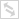 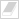 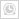 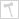 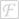 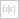 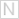 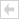 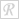 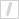 